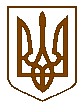 УКРАЇНАБілокриницька   сільська   радаРівненського   району    Рівненської    областіВ И К О Н А В Ч И Й       К О М І Т Е Т   ПРОЕКТ     РІШЕННЯлютого  2020  року                                                                                               №                                                      Про затвердження плану заходів  з реалізації у 2020-2022 роках право просвітницького проекту «Я маю право!» на території Білокриницької сільської ради  З метою формування у суспільстві правової культури та правової свідомості, сприяння підвищенню рівня знань та проінформованості громадян щодо реалізації та захисту своїх прав, гарантованих Конституцією та законами України у різних сферах життя, та відповідно до районного плану заходів з реалізації у 2020-2022 роках правосвітницького проекту «Я маю право!», та на виконання розпорядження Кабінету Мміністрів України від 17 липня 2019 року №552-р «Про реалізацію правосвітницького проекту «Я маю право!» у 2020-2022 роках», керуючись ст. 26, Закону України «Про місцеве самоврядування в Україні», виконавчий комітет Білокриницької сільської радиВИРІШИВ:Затвердити план заходів  щодо реалізації у 2020-2022 роках правосвітницького проекту «Я маю право!» на території Білокриницької сільської ради Рівненського району Рівненської області  згідно додатку 1.Інформувати громадян про дане рішення на вебсайті та інформаційних дошках.Виконавчому комітету сільської ради забезпечити контроль за виконанням заходів відповідно до затвердженого плану .Контроль за виконанням даного рішення покласти на секретаря сільської ради.Сільський голова                                                                       Тетяна ГОНЧАРУК                    Додаток 1                   до рішення виконавчого комітету                    від «__» _______ 2020р.№ ___ПЛАН ЗАХОДІВз реалізації  у 2020-2022 роках правосвітницького проекту «Я маю право!»Секретар  виконкому                                                                                     Інна Захожа№п/пНайменування заходуСтрок виконанняВідповідальні за виконання12341Сприяти розробленню та розповсюдженню серед населення, підприємств, установ, організацій, закладів освіти інформаційних друкованих та електронних матеріалів з правової тематики з урахуванням інтересів цільової аудиторії.Упродовж 2020-2022 роківСекретар ради2Сприяти розміщенню зовнішньої реклами на вулицях у громадському транспорті, громадських місцях з метою популяризації проекту «Я маю право!» та інформацію громадян про гарантовані Конституцією та законами України права.Упродовж 2020-2022 роківОрган місцевого самоврядування, депутати сільської ради, члени виконавчого комітету3Організувати роз’яснення громадянам гарантованих їм Конституцією та законами України прав у різних сферах життя шляхом організації виступів, розміщення публікацій у засобах масової інформації.Упродовж 2020-2022 роківОрган місцевого самоврядування, депутати сільської ради, члени виконавчого комітету4Забезпечено функціонування телефонних ліній з метою оперативного реагування на порушення прав громадян та консультування громадян про гарантовані Конституцією та законами України права.Упродовж 2020-2022 роківПерсонально кожна посадова особа Білокриницької сільської ради, депутат сільської ради та інші особи, уповноважені на виконання функцій держави або місцевого самоврядування5Забезпечити роботу мобільних пунктів консультування та дистанційних пунктів доступу до безоплатної правової допомоги незахищеним верствам населення.Упродовж 2020-2022 роківСільський голова,заступник сільського голови з питань діяльності виконавчих органів6Організувати розміщення на офіційних вебсайтах, вебсторінках місцевих органів виконавчої влади, органів місцевого самоврядування інформації про проект «Я маю право!».Упродовж 2020-2022 років Уповноважені на виконання функцій держави або місцевого самоврядування7.Сприяти висвітленню у місцевих засобах масової інформації, соціальних мережах заходів з реалізації проекту «Я маю право!»Упродовж 202-2022 роківСпеціалісти сільської ради відповідно до визначених функцій і повноважень